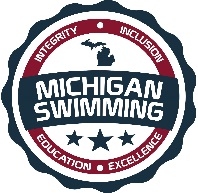 Integrity, Inclusion, Education, ExcellenceThe Crocodile Rock Meet 2017 (ABC)Hosted By: Portage Aquatic ClubFebruary 4-5, 2017Sanction - This meet is sanctioned by Michigan Swimming, Inc. (MS), as a timed final meet on behalf of USA Swimming (USA-S), Sanction Number MI1617064. Time Trial Sanction Number MITT1617064.  In granting this sanction it is understood and agreed that USA Swimming shall be free from any liabilities or claims for damages arising by reason of injuries to anyone during the conduct of the event.  MS rules, safety, and warm up procedures will govern the meet as is fully set forth in these meet rules.Location – Battle Creek Central High School, 100 West Van Buren Street, Battle Creek, MI 49014Times - 	Saturday, February 4, 2017   Morning Session		Warm Up Starts: 8:00am		Events Begin: 9:00am		Saturday, February 4, 2017   Afternoon Session		Warm Up Starts: 1:00pm		Events Begin: 2:00pm		Saturday, February 4, 2017   Evening Session		Warm Up Starts: 4:30pm		Events Begin: 5:30pm		Check-in for the 1650 Free will be on the pool deck and close at 4:45pm.		Sunday, February 5, 2017   Morning Session		Warm Up Starts: 8:00am		Events Begin: 9:00am		Sunday, February 5, 2017   Afternoon Session		Warm Up Starts: 1:00pm		Events Begin: 2:00pmMotels – Please visit your favorite travel website for hotel accommodations.Facilities – The Battle Creek Central High School Pool is an 11-lane 25-yard pool with 8 competition lanes and a supervised 3-lane warm up and warm down area available separated by a non-turbulent lane line. Depth at start is 2 meters and 8 feet at turn. Permanent starting blocks and non-turbulent lane markers will be used. Daktronics time with an 8-lane display will be used.  There is ample balcony seating for spectators. Lockers are available (provide your own lock).  Public phones will be available.  The competition course has not been certified in accordance with 104.2.2C (4). Eligibility – The Crocodile Rock Meet 2017 is for those swimmers with ABC times. All swimmers must be currently registered with United States of America Swimming (USA-S). A swimmer's age on February 4, 2017 will determine his/her eligibility for a particular age group.Deck Registration - Unregistered swimmers must register on deck at this meet by turning in the athlete registration form and payment to the Meet Referee.  The cost of registering on deck is double the normal fee ($148.00 per swimmer for 2016-17 registration).Meet Format – The meet has a timed finals ABC format.  11 & Over swim in the morning sessions.  10 & Under swim in the afternoon sessions.  There is an evening session for swimmers choosing to swim the 1650 Free.  Check in for the 1650 Free will be on the pool deck and will close at 4:45pm.  Swimmers in the 1650 Free must provide one individual to time and, if they choose to have one, their own lap counter.  Lap counters are not required in USA Swimming.Entry Limits - Entries will be accepted on a first come first serve basis by date of email for electronic entries and date of receipt by the Administrative Official for hard copy entries until the Michigan Swimming Four (4) hour per session maximum time limit is met. As set forth in entry procedures below, (A) a hard copy of your club’s entry summary sheet, (B) a hard copy of your club’s signed release/waiver agreement (C) your club’s certification of entered athletes and (D) your club’s entry and entry fees must be received by the Entry Chair in a timely fashion prior to the start of the meet, or your swimmers will not be allowed to swim in the meet.  Entries received after the four (4) hour per session time limit has been met will be returned even if received before the entry deadline.Swimmers Without A Coach - Any swimmer entered in the meet, unaccompanied by a USA-S member coach, must be certified by a USA-S member coach as being proficient in performing a racing start or must start each race from within the water.  It is the responsibility of the swimmer or the swimmer’s legal guardian to ensure compliance with this requirement.Individual Entry Limits – Swimmers may enter a maximum of four (4) individual events per day.  Swimmers choosing to swim the 1650 Free, 400 IM, or the 500 Free may enter a total of five (5) individual events per day.Electronic Entries - $5.00 per individual event.  Please include a $1.00 Michigan Swimming surcharge for each swimmer entered.  Make checks payable to: Portage Aquatic Club.Paper Entries - MS rules regarding non-electronic entries apply.  $6.00 per individual event.  There is a $1.00 additional charge per individual event paid if the entry is not submitted in Hy-Tek format.  The Michigan Swimming $1.00 general surcharge for each swimmer also applies to paper entries.  Paper entries may be submitted to the Administrative Official on a spreadsheet of your choice however the paper entry must be logically formatted and must contain all pertinent information to allow the Administrative Official to easily enter the swimmer(s) in the correct events with correct seed times.Entry Procedures - Entries may be submitted to the Administrative Official as of 4:00pm January 12, 2017. The Administrative Official must receive all entries no later than 8:00pm January 29, 2017. Entries must include correct swimmer name (as registered with USA/MS Swimming), age and USA number. You can import the order of events and event numbers from the Michigan Swimming website (http://www.miswim.org/).  All individual entries should be submitted via electronic mail to the Administrative Official at bmeinao@gmail.com.  All entries will be processed in order by email date code or mail date code.  Any entries submitted will be considered provisional until such time as the Administrative Official has received a hard copy of: (a) your club's entries (Team Manager Meet Entries Report), (b) a hard copy of your club's signed release/waiver agreement (c) your clubs signed certification of entered athletes and (d) your club's entry fees.   This must be received in a timely fashion prior to the start of the meet or your swimmers will not be allowed to swim in the meet. The complete The Crocodile Rock Meet 2017 entry packet with entry forms is available on the Michigan Swimming Website at http://www.miswim.org/Refunds - Once a team or individual entry has been received and processed by the Administrative Official there are no refunds in full or in part unless the “over qualification exception” applies (see MS Rules).Entries - Your club's Entry, Entry Summary Sheet, Release/Waiver, Certification of Entered Athletes and Check should be sent via U.S. mail or nationally recognized overnight courier to:Administrative Official:  Brent Mein     bmeinao@gmail.com     (616) 262-1830Send payment and all forms to:Jim SondayPortage Aquatic ClubPO Box 533Portage, MI 49081Check In - Check in will be required. Check in will be available as of 7:45am for the morning sessions and 12:45pm for the afternoon sessions. If mandatory check in is used, it will be required by the time set forth in this meet announcement.  Failure to check in will cause the swimmer to be scratched from all events in that session. Check in will close 15 minutes after the start of warm up for each session. Check in sheets will be posted in the foyer outside the locker rooms.Check in for the 1650 Free will be on the pool deck and close at 4:45pm.Scratch Rules - Prior to check in close a swimmer may scratch events at the Clerk of Course.  After check in closes, you must see the Meet Referee to scratch an event.  Marshaling – This will be a self-marshalled meet.Seeding – Seeding will be done after check in closes.  Swimmers who fail to check in for an event will be scratch from that event.  All events are timed finals and will be seeded slowest to fastest other than distance events, 400 IM, 500 Free, and 1650 Free, which will be seeded fastest to slowest (alternating genders-women/men).Deck Entries/Time Trials – Time Trials and Deck Entries will be accepted on deck at the Clerk of Course table prior to seeding the meet if the Michigan Swimming four (4) hour per session maximum time limit is not met.  Deck Entry and Time Trial fee is $7.50 per individual events.  Deck entry and time trial swimmers are subject to the Michigan Swimming $1.00 general surcharge if they are not already entered in the meet.  For deck entries, registration status must be proven by providing a current USA Swimming membership card or a current print out of an athlete roster from the Club Portal, the Club Portal is located on the USA Swimming website. The athlete may also enter by showing their membership from USA Swimming’s DECK PASS on a smart phone.  Name, athlete ID and club affiliation should then be added to your database just as it appears on the card or list or the swimmer may compete unattached (UN) if they request to do so.Meet Programs/Admissions – Admissions is $5.00 per person.  Children 12 & Under, with adult are free.  Heat sheets will be available for $2.00.Scoring – No individual or team scoring will be kept.Awards – Ribbons will be awarded for all swimmers 1st thru 8th place in all age groups A, B, and C individual events for 8 & Under, 9-10, 11-12.  No awards will be given for open age groups.Results - Complete Official meet results will be posted on the Michigan Swimming Website at http://www.miswim.org/.  Unofficial results will also be available on flash drive (HY- Team Manager result file) upon request. Teams must provide their own flash drive.Concessions - Food and beverages will be available in the pool balcony. No food or beverage will be allowed on the deck of the pool, in the locker rooms. A hospitality area will be available for coaches and officials.Lost and Found - Articles may be turned in/picked up at the pool office. Articles not picked up by the end of the meet will be retained by the Meet Director or a representative for at least 14 days (any longer period shall be in the sole discretion of the Meet Director).Swimming Safety - Michigan Swimming warm up rules will be followed. To protect all swimmers during warm-ups, swimmers are required to enter the pool feet first at all times except when sprint lanes have been designated. No jumping or diving. The same rules will apply with respect to the warm-down pool and diving well. Penalties for violating these rules will be in the sole discretion of the Meet Referee which may include ejection from the meet.Deck Personnel/Locker Rooms/Credentialing - Only registered and current coaches, athletes, officials and meet personnel are allowed on the deck or in locker rooms. Access to the pool deck may only be granted to any other individual in the event of emergency through approval by the Meet Director or the Meet Referee.  The General Chair of MS, Program Operations Vice-Chair of MS, Officials Chairs of MS, and the Michigan Swimming Office staff are authorized deck personnel at all MS meets.  Personal assistants/helpers of athletes with a disability shall be permitted when requested by an athlete with a disability or a coach of an athlete with a disability.Lists of registered coaches, certified officials and meet personnel will be placed outside the door to the locker rooms/pool deck.  Meet personnel will check the list of approved individuals and issue a credential to be displayed at all times during the meet.  This credential will include the host team logo and name as well as the function of the individual being granted access to the pool deck (Coach, Official, Timer, or Meet Personnel).  In order to obtain a credential, Coaches and Officials must be current in all certifications through the final date of the meet. Meet personnel must return the credential at the conclusion of working each day and be reissued a credential daily.All access points to the pool deck and locker rooms will either be secured or staffed by a meet worker checking credentials throughout the duration of the meet.Swimmers with Disabilities - All swimmers are encouraged to participate. If any of your swimmers have special needs or requests please indicate them on the entry form and with the Clerk of Course and/or the Meet Referee during warm ups.General Info - Any errors or omissions in the program will be documented and signed by the Meet Referee and available for review at the Clerk of Course for Coaches review.  Information will also be covered at the Coaches’ Meeting.First Aid - Supplies will be kept in the pool office.Facility Items –(A)	No smoking is allowed in the building or on the grounds of Battle Creek Central High School.(B)	Pursuant to applicable Michigan law, no glass will be allowed on the deck of the pool or in the locker rooms.(C)	No bare feet allowed outside of the pool area. Swimmers need to have shoes to go into the hallway to awards or concessions.(D)   	 An Emergency Action Plan has been submitted by the Host Club to the Safety Chair and the Program Operations Chair of Michigan Swimming prior to sanction of this meet and is available for review and inspection at the pool office.	(E)	To comply with USA Swimming privacy and security policy, the use of audio or visual recording devices, including a cell phone, is not permitted in changing areas, rest rooms or locker rooms.(F)	Deck changing, in whole or in part, into or out of a swimsuit when wearing just one 		suit in an area other than a permanent or temporary locker room, bathroom, 		changing room or other space designated for changing purposes is prohibited.The Crocodile Rock Meet 2017Sanction #MI1617064Saturday, February 4, 2017Morning SessionWarm up: 8:00am  Start: 9:00amGirls		Boys1	400 IM Open	23	50 Free 11-12	45	50 Free Open	67	100 IM 11-12	89	200 Free 11-12	1011	200 Free Open	1213	100 Breast 11-12	1415	100 Breast Open	1617	100 Fly 11-12	1819	100 Fly Open	2021	50 Back 11-12	2223	200 Back Open	2425	200 Back 11-12	26Saturday, February 4, 2017Afternoon SessionWarm up: 1:00pm  Start: 2:00pmGirls		Boys27	200 IM 10 & Under	2829	100 IM 8 & Under	3031	50 Free 9-10	3233	50 Free 8 & Under	3435	100 Fly 10 & Under	3637	25 Fly 8 & Under	3839	50 Back 9-10	4041	50 Back 8 & Under	4243	100 Breast 10 & Under	4445	25 Breast 8 & Under	46			Saturday, February 4, 2017			Evening Session	Warm up: Will start at the conclusion of the Afternoon Session but not earlier than 4:30pm.  Start: Will start one hour after warm up begins, but not earlier than 5:30pm.			Girls						Boys			47		1650 Free 11 & Over		48The Crocodile Rock Meet 2017Sanction #MI1617064Sunday, February 5, 2017Warm up: 8:00am  Start: 9:00amGirls		Boys49	200 IM 11-12	5051	200 IM Open	5253	50 Breast 11-12	5455	200 Breast Open	5657	200 Breast 11-12	5859	100 Free 11-12	6061	100 Free Open	6263	50 Fly 11-12	6465	200 Fly Open	6667	200 Fly 11-12	6869	100 Back Open	7071	100 Back 11-12	7273	500 Free 11 & Over	74Sunday, February 5, 2017Warm up: 1:00pm  Start: 2:00pmGirls		Boys75	200 Free 10 & Under	7677	25 Free 8 & Under	7879	100 IM 9-10	8081	100 Free 8 & Under	8283	100 Free 9-10	8485	50 Fly 8 & Under	8687	50 Fly 9-10	8889	25 Back 8 & Under	9091	100 Back 10 & Under	9293	50 Breast 8 & Under	9495	50 Breast 9-10	9697	500 Free 10 & Under	98RELEASE  WAIVERSanction Number: MI1617064Enclosed is a total of $__________ covering fees for all the above entries.  In consideration of acceptance of this entry I/We hereby, for ourselves, our heirs, administrators, and assigns, waive and release any and all claims against Portage Aquatic Club, Battle Creek Central High School, Michigan Swimming, Inc., and United States Swimming, Inc. for injuries and expenses incurred by Me/Us at or traveling to this swim meet.>>>>>>>>>>>>>>>>>>>>>>>>>>>>>>>>>>>>>>>>>>>>>>>>>>>>>>>>>In granting the sanction it is understood and agreed that USA Swimming and Michigan Swimming, Inc. shall be free from any liabilities or claims for damages arising by reason of injuries to anyone during the conduct of this event.Signature:  	Position:  	Street Address:  	City, State, Zip:  	E-mail:  	Coach Name:  	Coach Phone:  	Coach E-Mail:  	Club Name:  	Club Code:  	______________________________________________________________Certification of Registration StatusOf All Entered AthletesThe Crocodile Rock Meet 2017Sanction Number: MI1617064Michigan Swimming Clubs must register and pay for the registration of all athletes that are contained in the electronic TM Entry File or any paper entries that are submitted to the Meet Host with the Office of Michigan Swimming prior to submitting the meet entry to the meet host.  Clubs from other LSCs must register and pay for the registration of their athletes with their respective LSC Membership Coordinator.A penalty fee of $100.00 per unregistered athlete will be levied against any Club found to have entered an athlete in a meet without first registering the athlete and paying for that registration with the Office of Michigan Swimming or their respective LSC Membership Coordinator.Submitting a meet entry without the athlete being registered and that registration paid for beforehand may also subject the Club to appropriate Board of Review sanctions.The authority for these actions is:UNITED STATES SWIMMING RULES  REGULATIONS 302.4 FALSE REGISTRATION – A host LSC may impose a fine of up to $100.00 per event against a member Coach or a member Club submitting a meet entry which indicates a swimmer is registered with USA Swimming when that swimmer or the listed Club is not properly registered.  The host LSC will be entitled to any fines imposed.>>>>>>>>>>>>>>>>>>>>>>>>>>>>>>>>>>>>>>>>>>>>>>>>>>>>>>>>>I certify that all athletes submitted with this meet entry are currently registered members of USA Swimming and that I am authorized by my Club to make this representation in my listed capacity.				By: ________________________________________					(Signature)				__________________________________________					(Printed Name of person signing above)Capacity: __________________________________				Club Name: _________________________________				Date: ______________________________________This form must be signed and returned with the entry or the entry will not be accepted.Meet Evaluation FormSanction Number: MI1617064Name of Meet: 	The Crocodile Rock Meet 2017					Date of Meet: 	February 4-5, 2017						Host of Meet: 	Portage Aquatic Club						Place of Meet: 	Battle Creek Central High School				Who do you represent (circle)? 	Host Club		Visiting Club		UnattachedDescribe yourself (circle) 	Athlete	      Coach       Official       Meet Worker	  SpectatorPlease rate the overall quality of this meet: (Please write any comments or suggestions below or on the reverse side)									   Low			    High1.  Swimming pool (e.g., water quality, ventilation)		1	2	3	4	5_______________________________________________________________________________2.  Equipment (e.g., timing system, PA system): 			1	2	3	4	5_______________________________________________________________________________3.  Swimmer facilities (e.g., locker rooms, rest areas): 		1	2	3	4	5_______________________________________________________________________________4.  Spectator facilities (e.g., seating, rest rooms):			1	2	3	4	5_______________________________________________________________________________5.  Meet services (e.g., concessions, admissions, programs):	1	2	3	4	5_______________________________________________________________________________6.  Officiating								1	2	3	4	5_______________________________________________________________________________7.  Awards and award presentations: 				1	2	3	4	5_______________________________________________________________________________8.  Safety provisions: 						1	2	3	4	5_______________________________________________________________________________	9. Overall success of the meet: 					1	2	3	4	5______________________________________________________________________________10. Other (please specify): 						1	2	3	4	5______________________________________________________________________________Return this completed evaluation to a representative of the Meet Host.  Thank you.  Meet Host:  Copy all of these submitted Meet Evaluations to the current Program Operations Vice-Chair (Joe McBratnie) and the Michigan Swimming Office (Dawn Gurley and John Loria) within 30 days.Meet Director – Ty Parker     (269) 808-4794     parkertyk@gmail.com  (a USA Swimming member)Meet Referee – Dave Goble     (612) 600-4657     daveg2200@aol.com Safety Marshal – Heidi Riker     (269) 808-6474     hriker@hotmail.comAdministrative Official – Brent Mein     (616) 262-1830     bmeinao@gmail.com 